1. Hafta: Ölçme ve Önemi, Birim Sistemleri, Fiziksel Birimler ve Uzunluk Ölçme ve Önemiİnsanoğlu varoluşundan beri çeşitli ihtiyaçlarını karşılayabilmek için bir şeyin uzunluğu, büyüklüğü ve ağırlığı gibi etmenleri ölçmeye ihtiyaç duymuştur. Önceleri vücudu ve çevresinde gözlediği yerel mukayese vasıtalarını kullanmış zamanla bölgesel veya ulusal ölçü sistemlerini geliştirmiştir. Ticaret ve teknolojinin gelişmesiyle her alanda uluslararası birlik ve beraberliğin sağlanması amacıyla standart hale getirilen birimler ortaya çıkmıştır. Buna da Uluslararası Birimler Sistemi (SI – The International System of Units) denilmektedir. (Araştırma Konusu: Ne zaman ve nerede kabul edildi?, Nelerden oluşmaktadır?)“Bilim ve uluslararası ticaret alanında farklı ölçü birim sistemleri kullanılmasının yarattığı karmaşıklığı önlemek için bir uluslararası birim sistemi oluşturuldu. “SI” olarak ifade edilen Uluslararası Birimler Sistemi (Système International d'Unités), 1960 yılında yapılan 11. Ağırlıklar ve Ölçü Genel Konferansı'nda kabul edilmiştir. SI Birimler Sistemi; Temel Birimler, Türetilmiş Birimler ve EK Birimler Sistemi'nden oluşmaktadır ( http://www.bipm.org/en/si ). BIPM tarafından yayımlamış SI birimler broşürüne http://www.bipm.org/en/si/si_brochure/ adresinden ulaşabilirsiniz.” (http://www.ume.tubitak.gov.tr/tr/si-birimleri)Ölçme, bilinmeyen bir değerin kendi cinsinden bilinen ve birim olarak kabul edilen değerlerle mukayesesidir. Sanayinin gelişmesi, ileri teknolojinin kullanılması ve toplam kalite yönetimi yüksek kalitede ürün elde edebilmeyi sağlamış bunun neticesinde de ölçmeye verilen önem artmış ve pazar payının gelişmesi içinde uluslararası normlara uyulmasının gerekliliği arttırmıştır. Daha yüksek kalite, daha yüksek verimlilik ve daha az maliyet alanında yetişmiş eleman, çeşitli techizat ile sağlansa bile bu değerleri yapabilecek doğru ölçme ve bu ölçüm için bir referans önemli bir etkendir. Bu referans değerleri için çeşitli standartlar bulunmakta (Uluslararası Standart organizasyonu (ISO)) ve toplam kalite yönetimi bu standartlara bağlıdır. Air Canada'nın Boeing 767-233 model uçağı, 23 Temmuz 1983 günü Montreal'den Edmonton'a gitmek üzere havalanmıştı. Uçak 12 bin metrede seyrine devam ederken, motorlar düşük yakıt basıncı uyarısı verdi, kuleyle iletişim kurulduğu sırada hepsi durdu. Planör pilotluğu geçmişine sahip kaptan, otomobil yarışlarına ev sahipliği yapan Gimli pistine motorsuz indi. Kazanın sebebi, uçağa 22 bin 300 kilogram yerine, 10 bin 100 kg yakıt konulmasıydı. Yani Kazanın sebebi ise kilograma çevrilmesi gereken yakıt hacminin pounda çevrilmesi..22.300 kilogram nerde 22.300 pound..hemen hemen yarı yarıyaSebep: birim dönüştürme hatası nedeniyle uçağa eksik yakıt ikmali (Litre/Pound),(1 pound benzin = 0.32 L)(benzinin younluu: 0.7kg/dm3)Herhangi bir fiziksel büyüklüğün ölçülmesi demek, o büyüklük cinsinden seçilen bir birimin ölçülecek büyüklük içinde kaç kez bulunduğunun sayılması demektir. Yani ölçme, bir sayma işlemidir. Elektrikte ölçme ise, Akım, gerilim ve benzeri fiziksel büyüklüklerin karşılaştırma sonucu sayısal olarak değerlendirilmesi işlemidir.Birim SistemleriBir büyüklüğü ölçmek için karşılaştırma amacıyla seçilen aynı cinsten büyüklüklere birim denir. Genel olarak kullanılan beş önemli birim sistemi vardır.FPS Birim Sistemi: İngiliz Birim Sistemi olarak da bilinen bu sistem; uzunluğun foot (ft) ile, ağırlığın pound (libre, lb) ile ve zamanın saniye (s) ile ölçüldüğü birim sistemidir.MKS Birim Sistemi: Uzunluğun metre (m) , ağırlığın kilogram kuvvet (kg-f) ve zamanın saniye (s) ile ölçüldüğü birim sistemidir.CGS Birim Sistemi: Uzunluğun santimetre (cm), kütlenin gram (g) ve zamanın saniye (s) ile ölçüldüğü birim sistemidir.MKSA Birim Sistemi: Giorgi sistemi de denilen bu sistem, uzunluğun metre (m) ile, kütlenin kilogram (kg) ile zamanın saniye (s) ile ve elektrik akımının amper(A) ile ölçüldüğü birim sistemidir.SI Birim Sistemi: Uzunluğun metre (m), kütlenin kilogram (kg), zamanın saniye (s), madde miktarının mole (mol), termodinamik sıcaklığın derece kelvin (K), aydınlanma şiddetinin candela (cd) ve elektrik akımının amper (A) ile ölçüldüğü birim sistemidir. Metrik sistem baz alınarak günümüzde kullandığımız SI Birim Sistemi türetilmiştir. Ülkemizin de aralarında bulunduğu bir çok dünya ülkesi SI “Système international d’unités (Fransızca)” birim sistemini kullanmaktadır. C.G.S ve M.K.S birim sistemlerinin temel birimlerinin yetersizliğinin görülmesi üzerine her alana tatbik edilebilen Temel Birimler (metre, kilogram, saniye, amper, Kelvin, mol, Candela) tespit edildi. Böylece SI olarak gösterilen “Uluslararası Birim Sistemi”ne geçildi. Bu yeni sistemin Temel Birimleri, Ölçü ve Ağırlık Genel Konferansının 10. ve 11. Toplantılarında kabul edildi ve 16/10/1971 tarihli 14. Genel Konferansından itibaren uluslararası geçerli olmuştur ve hala geçerlidir. Bu sistem, birçok ülkede kanuni bir standart olarak uygulanmaktadır. Aşağıdaki tabloda SI birim sisteminin temel birimleri gösterilmiştir. Fiziksel BirimlerFizikte birimler Temel ve Türetilmiş olarak ikiye ayrılmaktadır.1. Temel Birimler1971 yılında toplanan 14. Uluslararası Ağırlık ve Ölçmeler Genel Konferansı, daha önceki çalışmaları da değerlendirerek aşağıdaki tabloda gösterilen yedi büyüklüğü temel büyüklük olarak seçmiştir. Bu yedi büyüklük uluslararası birim sistemini (SI) oluşturur. (http://fizikliblog.blogspot.com.tr/2012/03/uluslararas-birim-sistemi-si.html)Temel BirimlerUzunluk (metre-m): Metre, ışığın boşlukta 1/299792458 'saniyede aldığı mesafenin uzunluğudur.Kütle (Kilogram-kg): 1gram suyun yoğunluğunun en büyük olduğu 4°C deki sıcaklıkta 1 cm3 suyun kütlesine eşittir. 1 kg = 1000 gZaman (saniye-s): Bir saniye, Sezyum 133Cs atomunun temel enerji durumundan iki süper ince düzey arasındaki geçişine karşılık gelen ışımanın 9192631770 periyotluk süresidir.Elektrik Akım Şiddeti (Amper-A): Amper, boşlukta birbirlerinden bir metre uzaklıkta bulunan ve ihmal edilebilir dairesel kesitli sonsuz uzaklıktaki paralel iki doğrusal iletkenden sabit bir akım geçirildiğinde, bu iletkenler arsında metre başına 2x10-7 Newton’luk bir kuvvet oluşturan ve zamanla değişmez elektrik akım şiddetidir. Başka bir ifade ile birim kesitten birim zamanda geçen elektrik yük miktarıdır.Sıcaklık (Kelvin -°K) : SI Birim Sisteminde suyun üçlü noktasının (buz, su, buhar) termodinamik sıcaklığının 273,16 da birine eşit olan termodinamik sıcaklık temel birimdir. Burada üçlü noktanın sıcaklığı kimyasal birlik içinde bulunan bir maddenin aynı zamanda üç safhada (durumda) meydana gelen sıcaklık noktasıdır. Su için bu üçlü nokta 0,0100°C ve 4,58 Torr’daki sıcaklıkta bulunmaktadır.Işık Şiddeti (Candela -cd): 1 Candela, SI birimlerinde fotometrik (ışık şiddeti) temel birimi (cd). Metrekare (m2) başına 101,325 Newton’luk bir basınç platin ergime noktasındaki sıcaklığında (1769.3°C) eşit sıcaklıkta bulunan 1/600.000 m2 lik bir kara (siyah) cismin dik doğrultuda yaydığı ışığın şiddeti Candela olarak alınır. Başka bir ifade ile Kandela; 1/683 W/sr ışıma şiddetine sahip 540 x 1012 Hz frekanslı monokromatik radyasyon kaynağının tek bir doğrultuda yayımladığı ışık şiddetidir.Madde miktarı (mol -mol): 1 mol, fiziksel-kimya alanında 1 mol karbon izotopunun (12C) 12,000,000-gram molekülü kadar bulunan miktarıdır. Başka bir ifade ile Mol (mol) madde miktarına ait temel ölçü birimidir.(Kaynak: http://www.ume.tubitak.gov.tr/tr/icerik/temel-birimler)2. Türetilmiş BirimlerGenel olarak, değişik eşitliklerin kullanımı ile 7 temel büyüklükten, sayısal çarpan kullanmadan, sadece matematiksel işlem kullanılarak elde edilen (türetilen) büyüklükler için kullanılır.Örneğin, hareket eden bir cismin yer değiştirme vektörünün zamana göre değişimi olarak tanımlanan hız, türetilmiş bir büyüklüktür ve iki temel büyüklük olan uzaklık (uzunluk, yol) ve zamanın kullanımından elde edilmiştir (m/s)TÜRETİLMİŞ SI BİRİMLERİ (özel isimli) TÜRETİLMİŞ SI BİRİMLERİ ÖZEL İSİMLİ SI BİRİMLERİNDEN TÜRETİLMİŞ SI BİRİMLERİ BİRİMLER VE DÖNÜŞÜMÜFizikte kullanılan büyüklüklerin temel büyüklüklerin sat ve üst katları için uluslararası birim sistemi (SI) tarafından belirlenmiş birimler vardır. Bu birimlerin çok büyükleri (üst katları) ve çok küçükleri (as katları) da uluslararası birim sistemi tarafından belirlenmiştir. Birimler üst ve as katlara dönüştürülürken ortak ifadeler kullanılır. Bu sistem aşağıdaki tablodaki gibidir.(http://fizikliblog.blogspot.com.tr/2012/03/uluslararas-birim-sistemi-si.html) Görüldüğü gibi Birimlerde Dikkat Edilmesi Gereken HususlarYazım kurallarına göre cümle başı büyük harfle başlarken birimler küçük harfle başlar. Sıcaklık ölçü birimi (0C) haricinde “derece Celsius” şeklinde yazılmaktadır. Birim isimleri Latin harfleriyle ve normal, dik karakterler kullanılarak yazılır.Birim isimleri kısaltılmaz ve matematik operatörleri kullanılmaz. Birim sembolleri büyük/küçük harfe duyarlıdır. t sembolü ton biriminin; T sembolü ise Tesla biriminin sembolüdür. Birim sembolleri kullanılan dilden bağımsızdır ve çoğul eki almazlar. centimetre yerine santimetre veya candela yerine kandela olur ama cm yerine sm veya cd yerine kd olmaz.Türetilmiş birimlerin yazımında birim sistemleri ile sembolleri aynı ifade de birlikte kullanılmaz.Birim sembolleri indis karakterler veya ek bilgiler eklenerek değiştirilmemelidir.Birimin sayısal değeri ile sembolü arasına bir karakter boşluk bırakılır. Düzlem açı birimleri (o), dakika (′), saniye (″) bu kurala uymaz.Normal yazım kuralı gereği kullanılan cümle sonundaki nokta dışında birim sembollerine nokta işareti eklenmez ve birim kısaltılmaz.Türetilmiş birimler yazılırken bölme işlemi yerine kesme /, bölü _ işaretleri veya negative üs kullanılabilir. Birden fazla kesme işareti kullanılamaz.Birimlerin as ve üs katları büyük/küçük harfe duyarlıdır. Birimlerin önekleri ve önek sembolleri ne yan yana ne de birimden ayrı yalnız başına kullanılamaz.Türetilmiş birimleri yazarken en soldaki yada paydaki birime ondalık önek koymak karşılaştırma kolaylığı sağlar.Birimlerin önekleri matematik işlemleri arasında birinci özelliğe sahiptir.Sıcaklık farkı birimi derece Celsius (oC) önek alabilir ama zaman birimlerinden dakika (min), saat (h), gün (d) ve açı birimleri derece (o), dakika (′), saniye (″) önek alamaz.Ondalık virgülün sağında ve solunda üç rakamlı sayı gruplarını birbirinden ayırmak için boşluk kullanılmalıdır. Dört rakamlı sayılarda boşluk ihmal edilebilirken virgül yada nokta konulmamalıdır.Birim sembolünün sahip olduğu degree ve matematiksel işlemin sahip olduğu değerine uygulanması açık olmalıdır.FİZİKSEL BÜYÜKLÜKLERİN ÖLÇÜLMESİ1. Uzunluk ÖlçümüSI birim sisteminde uzunluk ölçüsü birimi metre (m)’ dir. Metre Temel uzunluk ölçüsü biriminin tanımları;Kripton 86 atomunun 2P10 ve 5 dm seviyeleri arasındaki geçişine tekabul eden ışımanın boşluktaki dalga boyunun  1650763,73 katına eşittir.  Dünya çevresinin 40 milyonda biri bir birim olarak kabul edilmiş ve metre olarak isimlendirilmiştir. 1 m ışığın boşlukta 1/299792458 saniyede aldığı yoldur.  Uzunluk ölçüleri 10’luk sisteme göre bölümlendirilir.Yukarıdaki tabloda da görüleceği üzere ast ve üst katlar arasında 10’ar kat bulunmaktadır. Bunu en iyi aşağıdaki tablo ile açıklayabiliriz:Diğer Uzunluk BirimleriDünyada farklı ülkeler ve Kabul ettikleri birim sistemlerinin SI birim sisteminde metre karşılığı aşağıdaki tabloda verilmiştir.Uzunluk Ölçen Ölçü AletleriUzunluk ölçmek için kullanılan çeşitli metre türleri vardır. Mesleklere göre kullanılan ölçü aletleri değişmektedir. Örneğin terzinin kullandığı metre ile mobilyacının veya inşaat ustasının kullandığı uzunluk ölçü aletleri farklıdır.1. Şerit MetreUzunluk ölçmek için kullanılan, metal malzemeden yapılmış olup ucundan tutularak istenilen uzunluğa kadar çekilebilen ve bırakıldığında yaylı bir sistem tarafından geri çekilen bir ölçü aletidir. Piyasada çeşitli firmaların farklı uzunluklarda ürünleri bulunmaktadır. Genelde 3 m, 5 m ve 8 m uzunluklarda bulunmaktadır.2. Ahşap Katlanabilir Metre20 santimetrelik cetvellerin uç uca eklenmesiyle oluşan ahşap ölçü aletidir. Genellikle marangozlar kullanır.3. Arazi Tipi Şerit MetreArazi uzunuklarını ölçmek için kullanılır. Tapu kadastro ve inşaat sektöründe çok tercih edilmektedir. Piyasada çeşitli uzunluklarda örneğin 20 m, 50 m ve 100 m gibi uzunluklarda bulunmaktadır.4. Lazerli Mesafe Ölçü CihazıLazerle mesafe ölçümü yapan cihazlardır. Elektronik olup hassasiyetine göre fiyatları değişmektedir. Dürbün şekline benzeyen ölçü aletleri ise 600 m ile 1000 m arası mesafe, rüzgar ve çeşitli spor alanlarında hızı ve nem gibi parametreleri de ölçerek ekranda göstermektedir. Elektronik mesafe ölçü cihazları hassas ölçüm yapılabilmektedir. Örneğin 100 m mesafede hata payı 2 mm civarındadır.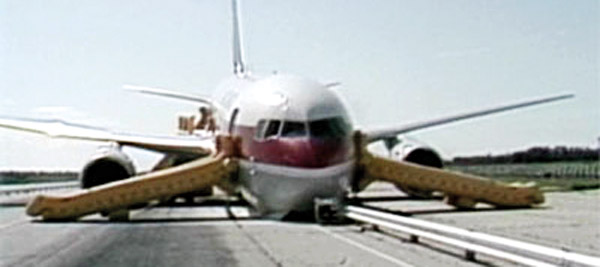 Havadayken yakıtı bitti.Fiziksel BüyüklükBirimSimgeUzunlukmetremKütlekilogramkgZamansaniyesElektrik Akım ŞiddetiamperASıcaklıkkelvinKMadde MiktarımolmolIşık Şiddeticandelacd        FİZİKSEL BÜYÜKLÜKLER                     BİRİMİ                     SembolüUzunluk                      Metre                           mKütle                    Kilogram                          kgZaman                      Saniye                            sElektrik akımı                      Amper                            ATermodinamik sıcaklık                      Kelvin                            KAydınlanma şiddeti                    Candela                           cdMadde miktarı                        Mole                          mol           FİZİKSEL BÜYÜKLÜK                      BİRİMİ         SEMBOLÜ VE TANIMIAlan MetrekareM2=m.mHacim MetreküpM3=m.m.mKuvvetNevvtonN=Kg ms.2BasınçPascalPa=N/m2=kgm.1 s.2İşJouleJ=N m=kgm2 s.2GüçWattW=J / s= kg m2 s.3Elektrik yüküCoulombC=A.sElektrik direnciOhmΩ=V/A=kg m2 A.2 s.3Elektriksel sığaFaradF=C/V=A2 s4 kg.1m.2Elektriksel potansiyelVoltV=kg.m2.A.1.s.2Manyetik alan şiddetiTeslaT= kgs.2 A.2İndüktansHenryH= kgm2  A.2 s.2RadyoaktiviteBecqurelBq=s.1ELEKTRİKLİBÜYÜKLÜKİŞARETİBİRİMİBİRİM İŞARETİÖLÇEN ALETİNADIAkım şiddetiIAmperAAmpermetreGerilimVVoltVVoltmetreDirençROhmΩOhmmetreAktif güçPWattWWattmetreReaktif güçQVarVARVarmetreElektrik enerjisiEKilowat-saatKwHSayaçFrekansFHertzHzFrekansmetreGüç faktörüCos ϕCosϕmetreFaz farkıϕDerece0Fazmetrefiziksel niceliknicelik simgesiisimsimgeSI gösterimigösterimfrekansv,  fhertzHz s-1- kuvvet FnewtonN kg m s-2J m-1basınç ppascalPa kg m-1 s-2N m-2enerji (bütün formları) E, U, V, WjouleJ kg m2 s-2N m = C V = V A sgüç PwattW kg m2 s-3J s-1 = VAelektriksel şarjQcoulombC A s - elektriksel potansiyel farkıE,  φ,  ζ,  Φ,  ηvoltV kg m2 s-3 A-1J A-1 s-1 = J C-1elektriksel kapasitansCfaradF A2 s4 kg-1 m-2C V-1elektriksel dirençRohmΩ kg m2 s-3 A-2V A-1 elektriksel iletkenlikGsiemensS A2 s3 kg-1 m-2A V-1 = Ω-1manyetik akıΦweberWb kg m2 s-2 A-1V s = T m2 manyetik indüksiyonBteslaT kg s-2 A-1 Wb m-2 = N A-1 m-1indüktansL, MhenryH kg m2 s-2 A-2 V A-1 s = Wb A-1 aydınlık akısıΦlümenlm cd sr - ilüminasyonElükslx cd sr m-2 lm m-2 aktivite (radyonüklid) AbecquerelBq s-1-absorbe edilen dozDgrayGy m2 s-2J kg-1doz eşdeğeriHsievertSv m2 s-2J kg-1katalitik aktivitezkatalkatmol s-1-Celsius sıcaklığıtCelsius derecesi°CK-düz açıα,  β,  γ,  θ,  Φradyanrad m m-1 boyutsuz katı açıω,  Ωsteradyansr m2 m-2 boyutsuz türemiş niceliknicelik simgesiisimSI gösterimialanAmetre karem2hacimVmetre küpm3hızu,  v,  cmetre / saniyem s-1ivmea, g (serbest düşme)metre / saniye karem s-2eylemsizlik momentiIkilogram metre karekg m2kinematik viskozitevmetre kare / saniyem2 s-1dalga sayısıσ,  φ1 / metrem-1kütle yoğunluğuρkilogram / metre küpkg m-3özgül hacimvmetre küp / kilogramm3 kg-1akım yoğunluğuj,  iamper / metre kareA m-2manyetik alan kuvvetiHamper / metreA m-1substans B'nin konsantrasyonucB, [B]mol / metre küpmol/m-3molar kütleMkilogram / molkg mol-1molar hacimVmmetre küp / molm3mol-1lüminansLkandela / metre karecd m-2kütle kesiriwkilogram / kilogramboyutsuztüremiş niceliknicelik simgesiisimSI gösterimigösterimaçısal hızωradyan / saniyes-1rad s-1açısal ivmeαradyan / saniye kares-2rad s-2açısal momentumLjoule saniyekg m2 s-1J smomentumPnewton saniyekg m s-1N sdinamik viskoziteηpascal saniyekg m-1s-1Pa syüzey gerilimiγ,  σnewton / metrekg s-2N m-1 = J m-2kuvvetin momentiυnewton metrekg m2 s-2N m = Jısıl akı yoğunluğu, irradiyansQwatt / metre karekg s-3W m-2ısı kapasitesi, entropiSjoule / kelvinkg m2 s-2 K-1J K-1 = C V K-1özgül ısı kapasitesi, özgül entropicjoule / kilogram kelvinm2 s-1 K-1J kg-1 K-1özgül enerjiEjoule / kilogramm2 s-2J kg-1ısıl iletkenlikλwatt / metre kelvinkg m2 s-3 K-1W m-1 K-1elektriksel iletkenlikσ,  κsiemens / metreA2 s3 kg-1 m-3S m-1 = Ω-1 m-1
= A V-1 m-1elektriksel dirençρohm metrekg m3 A-2 s-3Ω m = m S-1
= V m A-1enerji yoğunluğuujoule / metre küpkg m-1 s-2J m-3 = N m-2
= C m-3elektriksel alan kuvvetiEvolt / metrekg m s-3 A-1V m-1elektriksel şarj yoğunluğuρcoulomb / metre küpA s m-3C m-3elektriksel akı yoğunluğuσcoulomb / metre kareA s m-2C m-2permitiviteεfarad / metreA2 s4 kg-1 m-3F m-1permeabiliteμhenry / metrekg m s-2 A-2H m-1molar enerjiUm,  Hm,joule / molkg m2 s-2 mol-1J mol-1molar entropi, molar ısı kapasitesiSm,  Cc,m,  Cp,mjoule / mol kelvinkg m2 s-2 mol-1 K-1J mol-1 K-1poz (x ve γ ışınları)-coulomb / kilogramA s kg-1C kg-1absorbe edilen doz hızı-gray / saniyem2 s-3Gy s-1 = J kg-1 s-1radiyant yoğunluğuP'watt / steradyankg m2 s-3 sr-1W sr-1radiyansLwatt / metre kare steradyankg s-3 sr-1W m-2 sr-1katalitik (aktivite) konsantrasyonu-katal / metre küpmol m-3 s-1kat m-310’ UN KUVVETLERİ10’ UN KUVVETLERİ10’ UN KUVVETLERİ10’ UN KUVVETLERİ10’ UN KUVVETLERİÇARPANANLAMIÜSLÜ HALİÖNEKSEMBOL 1 000 000 000 000 000 000 000 000 Septilyon 1024yotta    Y 1 000 000 000 000 000 000 000 Sekstilyon 1021zetta     Z 1 000 000 000 000 000 000 Kentilyon 1018exa     E 1 000 000 000 000 000 Katrilyon 1015peta     P 1 000 000 000 000 Trilyon 1012tera     T 1 000 000 000 Milyar 109giga     G 1 000 000 Milyon 106mega     M 1 000 Bin 103kilo      k 100 Yüz 102*hekto      h 10 On 101*deka     da 1 Bir 100                  BİRİM                  BİRİM 0.1 Onda Bir 10-1*desi      d 0.01 Yüzde Bir 10-2*santi       e 0.001 Binde Bir 10-3 mili       m 0.000 001 Milyonda Bir 10-6 mikro       u 0.000 000 001 Milyarda Bir 10-9 nano       n 0.000 000 000 001 Trilyonda Bir 10-12 piko       p 0.000 000 000 000 001 Katrilyonda Bir 10-15 femto       f 0.000 000 000 000 000 001 Kentilyonda Bir 10-18 atto       a 0.000 000 000 000 000 000 001 Sekstilyonda Bir 10-21 zepto       z 0.000 000 000 000 000 000 000 001 Septilyonda Bir 10-24 yokto       yDoğru yazımYanlış yazımkilogram, newton, joule, wattKilogram, Newton, joule,wattDoğru yazımYanlış yazımamper, saniye, metre küp, metre bölü saatamp., san.,metre3, metre/saatDoğru yazımYanlış yazımkg, V, Hz, mol, mKg, v, Amp, hz, Mol, mDoğru yazımYanlış yazımkg/L, N.m, mol/cm3kg/litre, N.metre, mole/cm3Doğru yazımYanlış yazımVac=220 V, 2 mL/mol su içerir.220 Vac, 2 mL H2O/molDoğru yazımYanlış yazım1 μm, 20 oC, 1 lm, 2o 4′6″1μm, 20o C, 1lm, 2 o4 ′6″Doğru yazımYanlış yazıms, L, mm, N∙m veya Nmsn, lt, mm., N,mDoğru yazımYanlış yazımJ∙kg-1∙K-1 , J/(kg∙K)J/kg/K, J/kg∙KDoğru yazımYanlış yazımkW, kilowatt, MW, megawattk W, kWatt, mw, MWattDoğru yazımYanlış yazımnm, 5,6 kΩ, 128 kilobyte RAMMμm, 5,6 k, 128 kilo RAMUygun yazımUygun olmayan yazımmN∙m, 10 kW/m2N∙mm, 1 W/cm23,14μs-1 =3,14 (10-6 s)-1=3,14∙106 s-10,05 V/cm=(0,05 V)/(0,01 m)= 5 V/mDoğru yazımYanlış yazımmoC, miliderece CelsiusMilidakika, milidereceDoğru yazımYanlış yazım814 578,246 5814.578,246.5Doğru yazımYanlış yazım16 mm∙32 mm, 10 g ± 2 g, (32,6 ± 0.2) m16∙32 mm, 100 ± 2 g, 32,6 m ± 0.2BirimSembolüÜslü İfadesiBüyüklüğüKilometreKm1031000 mHektometreHm102100 mDekametredam10110 mMetrem1001 mDesimetredm10-10,1 mSantimetrecm10-20,01mMilimetremm10-30,001 mMikrometreμm10-60,000001 mNanometrenm10-90,000000001 mPikometrepm10-120,000000000001 mUzunlukMetre karşılığıSantimetre karşılığı1 inç (inch)0,0254 m2,54 cm1 ayak (foot)0,3048 m30, 48 cm1 yarda (yard)0,9144 m91,44 cm1 kara mili1609 m160900 cm1 deniz mili1852 m185200 cm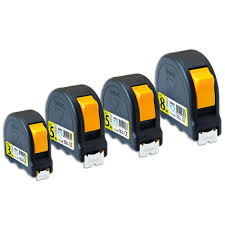 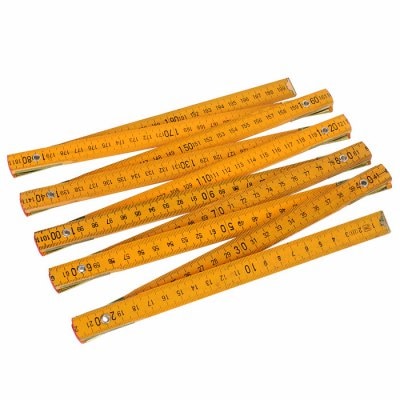 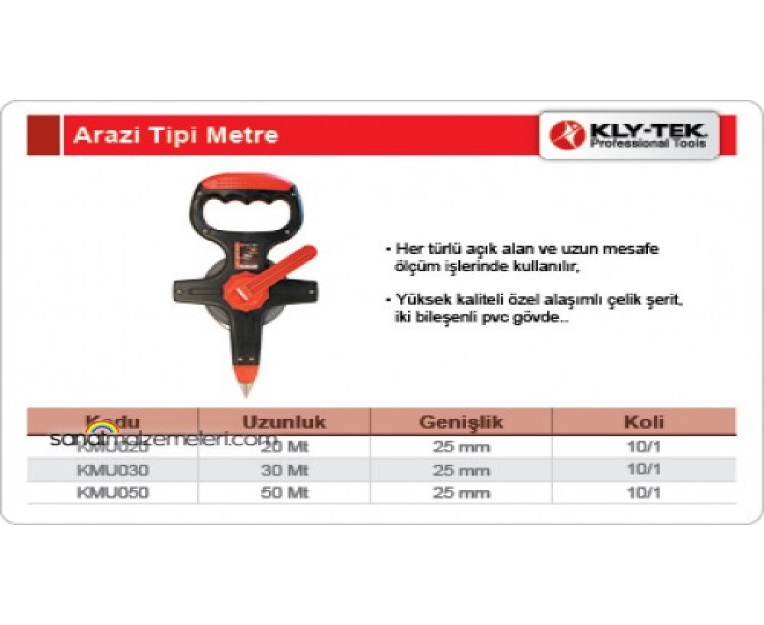 